PraxisräumlichkeitenHintere Vorstadt 16 4. Stock, Lift vorhanden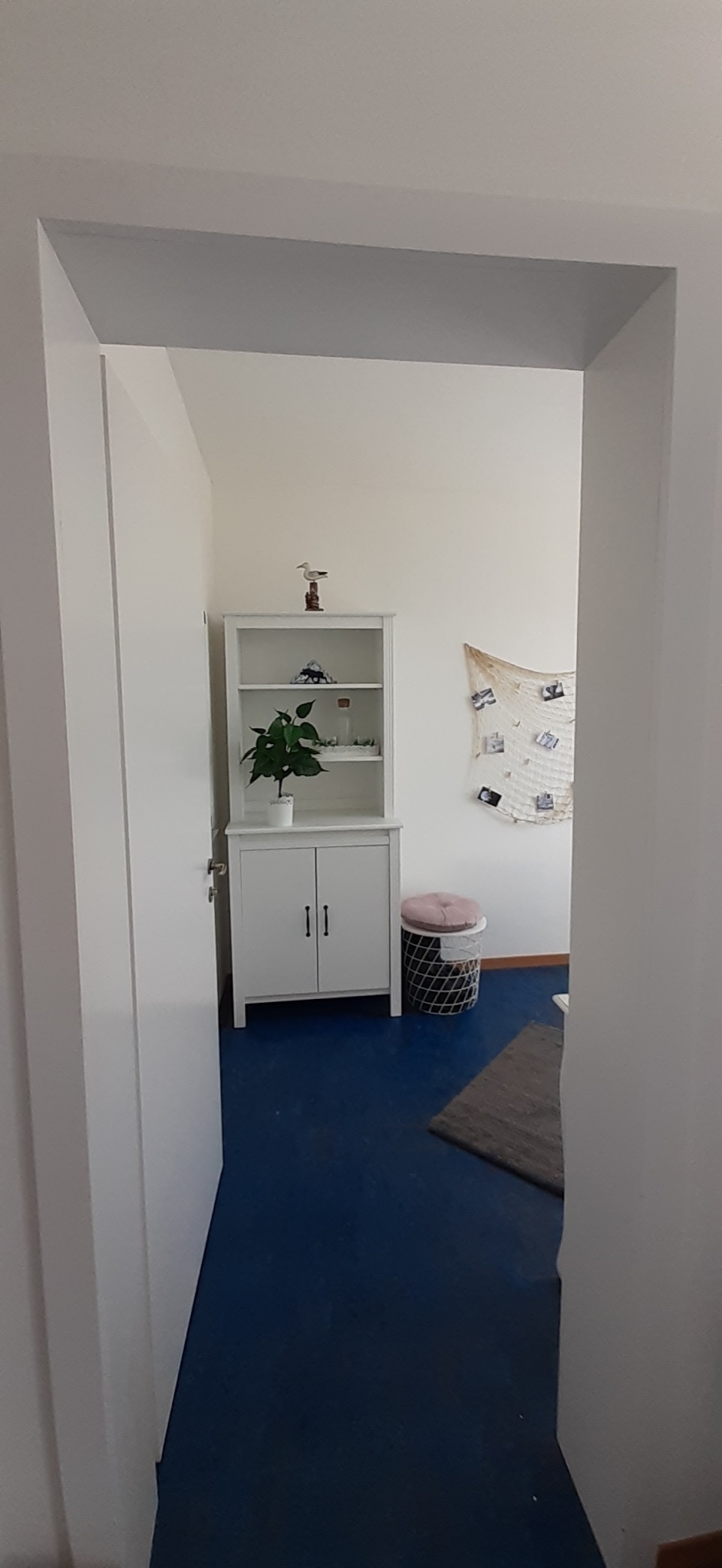 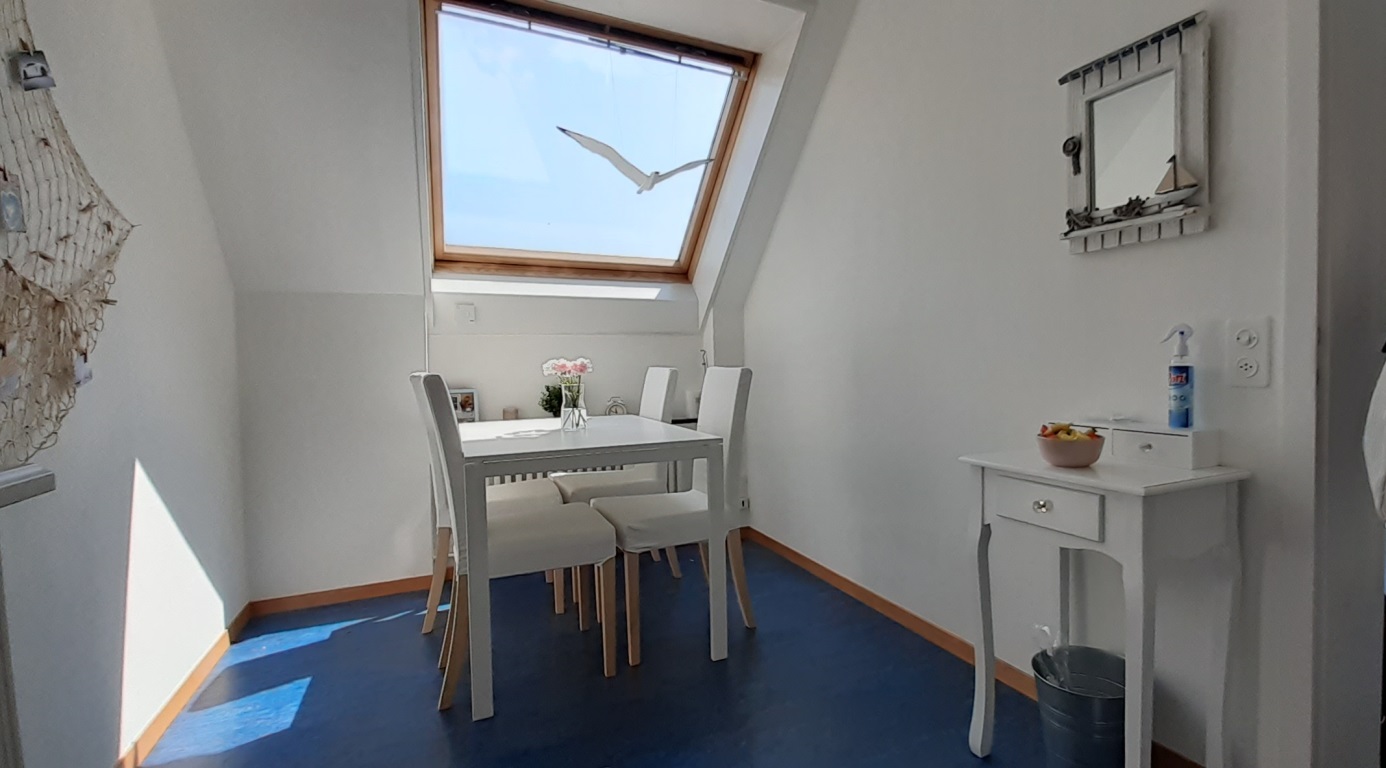 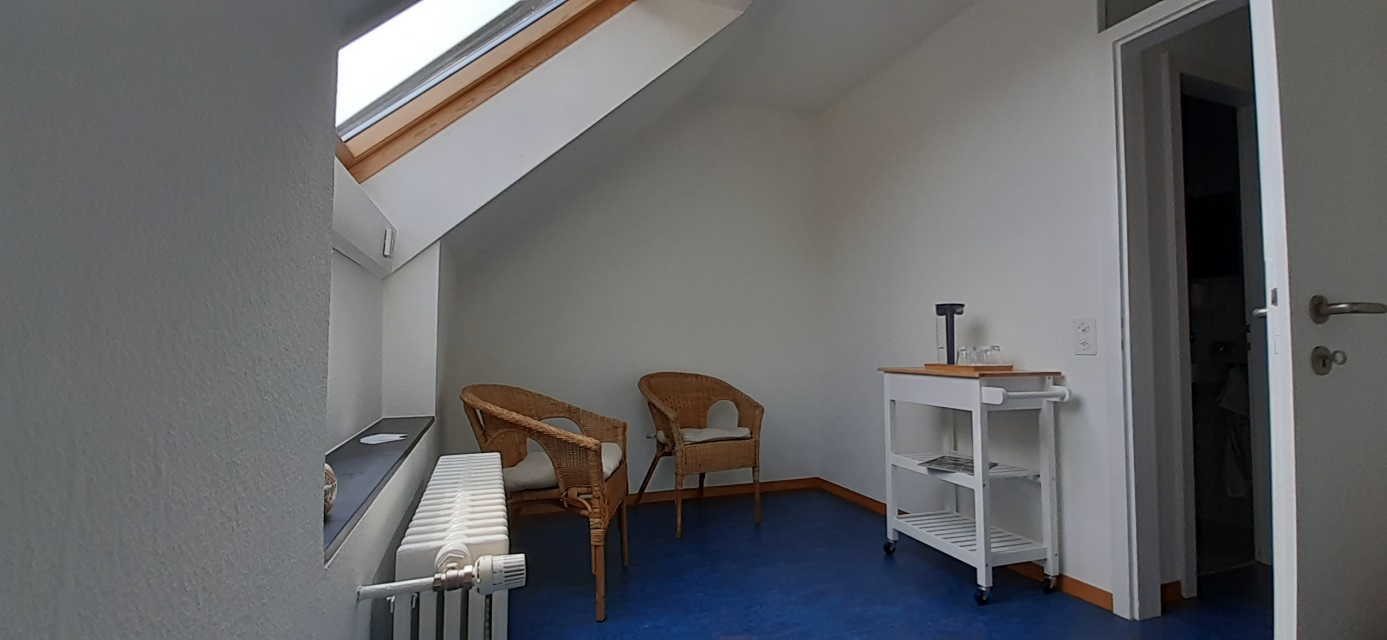 